For each of the following inequalities, tell whether x = 5 could be a possible solution.			        2. 			3. For each of the following inequalities, solve for x and graph the answers on the number line.			        2. 			3. 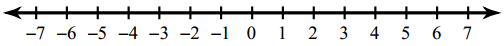 4. 			        5. 			6.  
For each of the following inequalities, tell whether the point (5, -3) could be a possible solution.			        2. 			3. Graph the following inequalities on the coordinate plane.			        2. 			3. 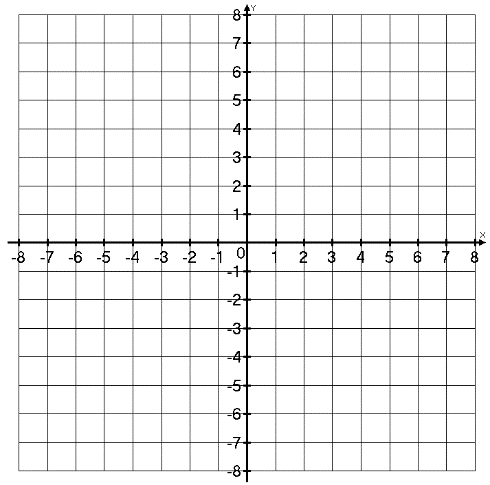 